                      Computing                            FLE Y3/4                          Programming                      Computing                            FLE Y3/4                          Programming                      Computing                            FLE Y3/4                          Programming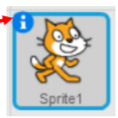 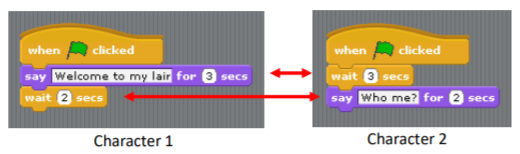 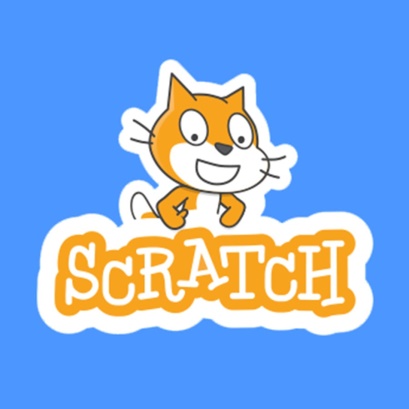 